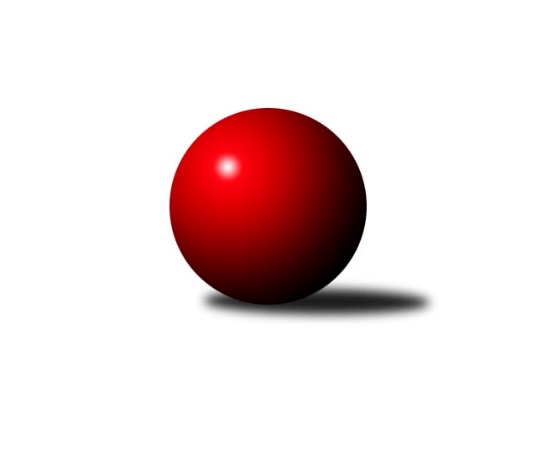 Č.3Ročník 2021/2022	24.5.2024 Východočeská soutěž skupina C 2021/2022Statistika 3. kolaTabulka družstev:		družstvo	záp	výh	rem	proh	skore	sety	průměr	body	plné	dorážka	chyby	1.	TJ Tesla Pardubice D	3	3	0	0	31 : 5 	(17.0 : 7.0)	1677	6	1175	502	30.7	2.	TJ Jiskra Hylváty C	3	3	0	0	30 : 6 	(16.5 : 7.5)	1613	6	1155	458	39.7	3.	TJ Tesla Pardubice B	2	2	0	0	20 : 4 	(11.0 : 5.0)	1627	4	1139	488	35.5	4.	TJ Jiskra Hylváty B	3	1	0	2	16 : 20 	(11.0 : 13.0)	1606	2	1148	458	42	5.	KK Vysoké Mýto C	3	1	0	2	10 : 26 	(8.0 : 16.0)	1593	2	1124	469	34	6.	TJ Tesla Pardubice C	3	1	0	2	10 : 26 	(5.0 : 13.0)	1536	2	1106	430	45	7.	SK Rybník B	2	0	0	2	5 : 19 	(3.0 : 7.0)	1560	0	1115	445	36.5	8.	KK Svitavy C	3	0	0	3	10 : 26 	(10.5 : 13.5)	1562	0	1117	445	43Tabulka doma:		družstvo	záp	výh	rem	proh	skore	sety	průměr	body	maximum	minimum	1.	TJ Tesla Pardubice D	2	2	0	0	21 : 3 	(12.0 : 4.0)	1665	4	1688	1642	2.	TJ Tesla Pardubice B	1	1	0	0	12 : 0 	(7.0 : 1.0)	1645	2	1645	1645	3.	KK Vysoké Mýto C	1	1	0	0	10 : 2 	(5.0 : 3.0)	1662	2	1662	1662	4.	TJ Jiskra Hylváty C	1	1	0	0	10 : 2 	(6.0 : 2.0)	1623	2	1623	1623	5.	TJ Jiskra Hylváty B	2	1	0	1	14 : 10 	(9.0 : 7.0)	1661	2	1666	1655	6.	TJ Tesla Pardubice C	2	1	0	1	10 : 14 	(3.0 : 7.0)	1535	2	1573	1497	7.	SK Rybník B	0	0	0	0	0 : 0 	(0.0 : 0.0)	0	0	0	0	8.	KK Svitavy C	2	0	0	2	8 : 16 	(7.5 : 8.5)	1554	0	1571	1537Tabulka venku:		družstvo	záp	výh	rem	proh	skore	sety	průměr	body	maximum	minimum	1.	TJ Jiskra Hylváty C	2	2	0	0	20 : 4 	(10.5 : 5.5)	1608	4	1637	1579	2.	TJ Tesla Pardubice D	1	1	0	0	10 : 2 	(5.0 : 3.0)	1688	2	1688	1688	3.	TJ Tesla Pardubice B	1	1	0	0	8 : 4 	(4.0 : 4.0)	1608	2	1608	1608	4.	KK Svitavy C	1	0	0	1	2 : 10 	(3.0 : 5.0)	1570	0	1570	1570	5.	TJ Jiskra Hylváty B	1	0	0	1	2 : 10 	(2.0 : 6.0)	1497	0	1497	1497	6.	TJ Tesla Pardubice C	1	0	0	1	0 : 12 	(2.0 : 6.0)	1539	0	1539	1539	7.	SK Rybník B	2	0	0	2	5 : 19 	(3.0 : 7.0)	1560	0	1567	1552	8.	KK Vysoké Mýto C	2	0	0	2	0 : 24 	(3.0 : 13.0)	1559	0	1590	1527Tabulka podzimní části:		družstvo	záp	výh	rem	proh	skore	sety	průměr	body	doma	venku	1.	TJ Tesla Pardubice D	3	3	0	0	31 : 5 	(17.0 : 7.0)	1677	6 	2 	0 	0 	1 	0 	0	2.	TJ Jiskra Hylváty C	3	3	0	0	30 : 6 	(16.5 : 7.5)	1613	6 	1 	0 	0 	2 	0 	0	3.	TJ Tesla Pardubice B	2	2	0	0	20 : 4 	(11.0 : 5.0)	1627	4 	1 	0 	0 	1 	0 	0	4.	TJ Jiskra Hylváty B	3	1	0	2	16 : 20 	(11.0 : 13.0)	1606	2 	1 	0 	1 	0 	0 	1	5.	KK Vysoké Mýto C	3	1	0	2	10 : 26 	(8.0 : 16.0)	1593	2 	1 	0 	0 	0 	0 	2	6.	TJ Tesla Pardubice C	3	1	0	2	10 : 26 	(5.0 : 13.0)	1536	2 	1 	0 	1 	0 	0 	1	7.	SK Rybník B	2	0	0	2	5 : 19 	(3.0 : 7.0)	1560	0 	0 	0 	0 	0 	0 	2	8.	KK Svitavy C	3	0	0	3	10 : 26 	(10.5 : 13.5)	1562	0 	0 	0 	2 	0 	0 	1Tabulka jarní části:		družstvo	záp	výh	rem	proh	skore	sety	průměr	body	doma	venku	1.	TJ Jiskra Hylváty B	0	0	0	0	0 : 0 	(0.0 : 0.0)	0	0 	0 	0 	0 	0 	0 	0 	2.	KK Svitavy C	0	0	0	0	0 : 0 	(0.0 : 0.0)	0	0 	0 	0 	0 	0 	0 	0 	3.	TJ Jiskra Hylváty C	0	0	0	0	0 : 0 	(0.0 : 0.0)	0	0 	0 	0 	0 	0 	0 	0 	4.	SK Rybník B	0	0	0	0	0 : 0 	(0.0 : 0.0)	0	0 	0 	0 	0 	0 	0 	0 	5.	KK Vysoké Mýto C	0	0	0	0	0 : 0 	(0.0 : 0.0)	0	0 	0 	0 	0 	0 	0 	0 	6.	TJ Tesla Pardubice C	0	0	0	0	0 : 0 	(0.0 : 0.0)	0	0 	0 	0 	0 	0 	0 	0 	7.	TJ Tesla Pardubice D	0	0	0	0	0 : 0 	(0.0 : 0.0)	0	0 	0 	0 	0 	0 	0 	0 	8.	TJ Tesla Pardubice B	0	0	0	0	0 : 0 	(0.0 : 0.0)	0	0 	0 	0 	0 	0 	0 	0 Zisk bodů pro družstvo:		jméno hráče	družstvo	body	zápasy	v %	dílčí body	sety	v %	1.	Ladislav Kolář 	TJ Jiskra Hylváty C 	6	/	3	(100%)		/		(%)	2.	Jiří Turek 	TJ Tesla Pardubice D 	6	/	3	(100%)		/		(%)	3.	Tomáš Skala 	TJ Jiskra Hylváty B 	4	/	2	(100%)		/		(%)	4.	Dalimil Jetmar 	TJ Jiskra Hylváty C 	4	/	2	(100%)		/		(%)	5.	Matěj Drábek 	TJ Tesla Pardubice B 	4	/	2	(100%)		/		(%)	6.	Milan Novák 	TJ Tesla Pardubice B 	4	/	2	(100%)		/		(%)	7.	Jaroslav Kaplan 	TJ Jiskra Hylváty C 	4	/	3	(67%)		/		(%)	8.	Marie Drábková 	TJ Tesla Pardubice D 	4	/	3	(67%)		/		(%)	9.	Ivana Plchová 	KK Svitavy C 	4	/	3	(67%)		/		(%)	10.	Vojtěch Morávek 	TJ Jiskra Hylváty B 	4	/	3	(67%)		/		(%)	11.	Jiří Brabec 	TJ Tesla Pardubice D 	3	/	2	(75%)		/		(%)	12.	Jiří Šafář 	SK Rybník B 	3	/	2	(75%)		/		(%)	13.	Patricie Hubáčková 	TJ Tesla Pardubice B 	2	/	1	(100%)		/		(%)	14.	Jaroslav Polanský 	KK Vysoké Mýto C 	2	/	1	(100%)		/		(%)	15.	Martin Bryška 	TJ Jiskra Hylváty C 	2	/	1	(100%)		/		(%)	16.	Kryštof Vavřín 	TJ Jiskra Hylváty B 	2	/	1	(100%)		/		(%)	17.	Hana Krumlová 	TJ Tesla Pardubice D 	2	/	1	(100%)		/		(%)	18.	Ladislav Kočiš 	TJ Tesla Pardubice D 	2	/	1	(100%)		/		(%)	19.	Jan Herrman 	SK Rybník B 	2	/	1	(100%)		/		(%)	20.	Petr Leinweber 	KK Svitavy C 	2	/	2	(50%)		/		(%)	21.	Jana Bulisová 	TJ Tesla Pardubice B 	2	/	2	(50%)		/		(%)	22.	Jakub Hemerka 	KK Vysoké Mýto C 	2	/	2	(50%)		/		(%)	23.	Pavel Doležal 	KK Vysoké Mýto C 	2	/	2	(50%)		/		(%)	24.	Iva Jetmarová 	KK Svitavy C 	2	/	2	(50%)		/		(%)	25.	Ivana Brabcová 	TJ Tesla Pardubice D 	2	/	2	(50%)		/		(%)	26.	Ladislav Češka 	KK Svitavy C 	2	/	2	(50%)		/		(%)	27.	Lukáš Doubek 	TJ Tesla Pardubice C 	2	/	2	(50%)		/		(%)	28.	Oldřich Hubáček 	TJ Tesla Pardubice C 	2	/	3	(33%)		/		(%)	29.	Petr Bečka 	TJ Jiskra Hylváty C 	2	/	3	(33%)		/		(%)	30.	Marek Crlík 	TJ Tesla Pardubice C 	2	/	3	(33%)		/		(%)	31.	Anthony Šípek 	TJ Jiskra Hylváty B 	2	/	3	(33%)		/		(%)	32.	Josef Ledajaks 	KK Vysoké Mýto C 	0	/	1	(0%)		/		(%)	33.	Martina Nováková 	TJ Tesla Pardubice B 	0	/	1	(0%)		/		(%)	34.	Marcel Novotný 	SK Rybník B 	0	/	1	(0%)		/		(%)	35.	Pavel Renza 	SK Rybník B 	0	/	1	(0%)		/		(%)	36.	Jan Suchý 	SK Rybník B 	0	/	1	(0%)		/		(%)	37.	Andrea Komprsová 	TJ Jiskra Hylváty B 	0	/	1	(0%)		/		(%)	38.	Pavel Čejka 	TJ Tesla Pardubice C 	0	/	1	(0%)		/		(%)	39.	Jan Žemlička 	TJ Jiskra Hylváty B 	0	/	2	(0%)		/		(%)	40.	Milan Pustaj 	SK Rybník B 	0	/	2	(0%)		/		(%)	41.	Jan Chleboun 	KK Vysoké Mýto C 	0	/	2	(0%)		/		(%)	42.	Michal Jasanský 	KK Vysoké Mýto C 	0	/	2	(0%)		/		(%)	43.	Ondřej Pecza 	KK Vysoké Mýto C 	0	/	2	(0%)		/		(%)	44.	Lukáš Hubáček 	TJ Tesla Pardubice C 	0	/	3	(0%)		/		(%)	45.	Lubomír Bačovský 	KK Svitavy C 	0	/	3	(0%)		/		(%)Průměry na kuželnách:		kuželna	průměr	plné	dorážka	chyby	výkon na hráče	1.	Vysoké Mýto, 1-2	1616	1151	465	40.0	(404.0)	2.	Hylváty, 1-2	1609	1140	469	39.0	(402.3)	3.	Pardubice, 1-2	1593	1136	456	37.0	(398.3)	4.	Svitavy, 1-2	1573	1116	457	40.8	(393.4)	5.	TJ Sokol Rybník, 1-2	1495	1075	419	43.5	(373.8)Nejlepší výkony na kuželnách:Vysoké Mýto, 1-2KK Vysoké Mýto C	1662	2. kolo	Jakub Hemerka 	KK Vysoké Mýto C	438	2. koloKK Svitavy C	1570	2. kolo	Pavel Doležal 	KK Vysoké Mýto C	433	2. kolo		. kolo	Petr Leinweber 	KK Svitavy C	432	2. kolo		. kolo	Ivana Plchová 	KK Svitavy C	429	2. kolo		. kolo	Jan Chleboun 	KK Vysoké Mýto C	421	2. kolo		. kolo	Jaroslav Polanský 	KK Vysoké Mýto C	370	2. kolo		. kolo	Lubomír Bačovský 	KK Svitavy C	357	2. kolo		. kolo	Ladislav Češka 	KK Svitavy C	352	2. koloHylváty, 1-2TJ Tesla Pardubice D	1688	3. kolo	Ladislav Kolář 	TJ Jiskra Hylváty C	455	2. koloTJ Jiskra Hylváty B	1666	1. kolo	Jiří Turek 	TJ Tesla Pardubice D	451	3. koloTJ Jiskra Hylváty B	1655	3. kolo	Tomáš Skala 	TJ Jiskra Hylváty B	441	3. koloTJ Jiskra Hylváty C	1623	2. kolo	Tomáš Skala 	TJ Jiskra Hylváty B	438	1. koloKK Vysoké Mýto C	1527	1. kolo	Vojtěch Morávek 	TJ Jiskra Hylváty B	431	2. koloTJ Jiskra Hylváty B	1497	2. kolo	Marie Drábková 	TJ Tesla Pardubice D	431	3. kolo		. kolo	Jiří Brabec 	TJ Tesla Pardubice D	419	3. kolo		. kolo	Jan Žemlička 	TJ Jiskra Hylváty B	418	3. kolo		. kolo	Kryštof Vavřín 	TJ Jiskra Hylváty B	413	1. kolo		. kolo	Vojtěch Morávek 	TJ Jiskra Hylváty B	409	1. koloPardubice, 1-2TJ Tesla Pardubice D	1688	2. kolo	Jana Bulisová 	TJ Tesla Pardubice B	440	3. koloTJ Tesla Pardubice B	1645	3. kolo	Marie Drábková 	TJ Tesla Pardubice D	436	2. koloTJ Tesla Pardubice D	1642	1. kolo	Jaroslav Kaplan 	TJ Jiskra Hylváty C	435	1. koloTJ Jiskra Hylváty C	1637	1. kolo	Jiří Turek 	TJ Tesla Pardubice D	434	1. koloKK Vysoké Mýto C	1590	3. kolo	Petr Bečka 	TJ Jiskra Hylváty C	429	1. koloTJ Tesla Pardubice C	1573	3. kolo	Ivana Brabcová 	TJ Tesla Pardubice D	428	1. koloSK Rybník B	1567	3. kolo	Jiří Turek 	TJ Tesla Pardubice D	428	2. koloSK Rybník B	1552	1. kolo	Milan Novák 	TJ Tesla Pardubice B	422	3. koloTJ Tesla Pardubice C	1539	2. kolo	Jan Chleboun 	KK Vysoké Mýto C	421	3. koloTJ Tesla Pardubice C	1497	1. kolo	Ladislav Kolář 	TJ Jiskra Hylváty C	420	1. koloSvitavy, 1-2TJ Tesla Pardubice B	1608	1. kolo	Milan Novák 	TJ Tesla Pardubice B	430	1. koloTJ Jiskra Hylváty C	1579	3. kolo	Ivana Plchová 	KK Svitavy C	428	3. koloKK Svitavy C	1571	1. kolo	Lubomír Bačovský 	KK Svitavy C	414	1. koloKK Svitavy C	1537	3. kolo	Ladislav Kolář 	TJ Jiskra Hylváty C	412	3. kolo		. kolo	Iva Jetmarová 	KK Svitavy C	404	1. kolo		. kolo	Ivana Plchová 	KK Svitavy C	404	1. kolo		. kolo	Petr Bečka 	TJ Jiskra Hylváty C	400	3. kolo		. kolo	Dalimil Jetmar 	TJ Jiskra Hylváty C	399	3. kolo		. kolo	Matěj Drábek 	TJ Tesla Pardubice B	399	1. kolo		. kolo	Iva Jetmarová 	KK Svitavy C	395	3. koloTJ Sokol Rybník, 1-2TJ Tesla Pardubice B	1530	2. kolo	Milan Novák 	TJ Tesla Pardubice B	430	2. koloSK Rybník B	1460	2. kolo	Marcel Novotný 	SK Rybník B	410	2. kolo		. kolo	Jana Bulisová 	TJ Tesla Pardubice B	393	2. kolo		. kolo	Patricie Hubáčková 	TJ Tesla Pardubice B	362	2. kolo		. kolo	Jiří Šafář 	SK Rybník B	353	2. kolo		. kolo	Jan Herrman 	SK Rybník B	349	2. kolo		. kolo	Jan Suchý 	SK Rybník B	348	2. kolo		. kolo	Miloslav Vaněk 	TJ Tesla Pardubice B	345	2. koloČetnost výsledků:	9.0 : 3.0	1x	4.0 : 8.0	2x	2.0 : 10.0	2x	12.0 : 0.0	3x	10.0 : 2.0	3x	0.0 : 12.0	1x